RÁMCOVÁ SMLOUVA O DÍLO uzavřená dle § 1746 odst. 2 zák. č. 89/2012 Sb., občanský zákoník, ve znění pozdějších předpisů (dále jako „občanský zákoník“)  I. Smluvní strany  Objednatel:  	Úrazová nemocnice v Brně 	sídlo: 	 	Ponávka 6, 602 00 Brno 	jednající:   	MUDr. Pavel Piler, ředitel 	IČO:  	 	00209813 	DIČ: 	 	CZ00209813 	bank. spojení:   	Komerční banka Brno-venkov, a.s., č.ú. xxxxxxxxxxxxxxxxxxxxxx Zhotovitel:  	Vladimír Malych - Hydroizomat zápis v OR: 	v ŽR SR Obú Skalica 	 	sídlo: 	 	Dr. Clementisa 53, 909 01 Skalica  	 	jednající:  	Vladimír Malych 	IČO:  	 	41208838 	DIČ:  	 	1034123761 	bank. spojení:  	Tatra Banka, a.s. č. účtu:                  xxxxxxxxxxxxxxxxxxxxxxxxxxxxIBAN:  	 	xxxxxxxxxxxxxxxxxxxxxxxxxxxx   	 II. Účel smlouvy Účelem této smlouvy je rámcová úprava podmínek provádění prací uvedených v čl. III. této smlouvy zhotovitelem pro objednatele. Tato smlouva je uzavřena v návaznosti na výsledek veřejné zakázky s názvem: Rámcová smlouva – Stavební práce v budovách ÚNBR 2023. III. Předmět smlouvy Zhotovitel se zavazuje za podmínek dále uvedených v této smlouvě provádět pro objednatele stavební práce spočívající v provádění stavebních úprav, oprav a technického zhodnocení majetku objednatele (dále jen „stavební práce“), které zahrnují práce definované v příloze č.1této smlouvy Jednotlivé 	stavební 	práce 	budou 	prováděny 	vždy 	na 	základě 	objednávky 	objednatele v rozsahu vycházejících z písemných pokynů objednatele a na základě cenové nabídky zhotovitele (rozpočtu prací a dodávek) uvedené v příloze č. 1 této smlouvy. Jednotlivé realizační stavební práce objednané objednatelem u zhotovitele v souladu s podmínkami této smlouvy budou provedeny na základě akceptace objednávky objednatele zhotovitelem, čímž je mezi smluvními stranami uzavřena samostatná smlouva o dílo podle ust. § 2586 a násl. občanského zákoníku. Takto uzavřené realizační smlouvy o dílo se řídí pravidly vyplývajícími z této rámcové smlouvy. Zhotovitel se zavazuje provést dílo na vlastní odpovědnost a dle objednávky objednatele. Objednatel se zavazuje řádně a včas provedené dílo převzít a uhradit zhotoviteli cenu díla. IV. Cena díla a platební podmínky Objednatel se zavazuje za každé uskutečněné a řádně předané stavební práce (dílo) zaplatit cenu díla dle ceníku uvedeného v příloze č. 1 této smlouvy. Nelze-li ocenit vícepráce pomocí cen uvedených ve výkazu výměr, který je jako příloha č. 1 nedílnou součástí této smlouvy, avšak tyto práce jsou obsaženy v ceníku stavebních prací RTS a.s., zhotovitel ocení jednotkové ceny dle aktuální platné cenové úrovně tohoto ceníku. Nelze-li jednotkovou cenu určit výše popsanými způsoby, použije se cena přiměřená s přihlédnutím k ceně obvyklé. Zhotovitel může předložit i nabídku pro objednatele výhodnější.  Úhrada ceny jednotlivých dílčích stavebních prací bude provedena bezhotovostním převodem na účet zhotovitele uvedený v čl. I. odst. 2této smlouvy. Fakturovány budou vždy skutečně provedené práce, a to na základě faktury vystavené po podpisu předávacího protokolu oprávněným zaměstnancem objednatele, který musí být nedílnou přílohou faktury. Pokud nedojde k převzetí díla, není objednatel s úhradou ceny díla v prodlení. Faktura je splatná ve lhůtě 30 dnů ode dne jejího doručení objednateli. Závazek objednatele uhradit cenu díla je splněn odesláním částky z účtu objednatele na účet zhotovitele. Faktura musí splňovat veškeré náležitosti daňového a účetního dokladu stanovené příslušnými právními předpisy včetně čísla smlouvy objednatele uvedené v záhlaví této smlouvy. Nebude-li faktura obsahovat tyto náležitosti, je objednatel oprávněn, aniž by se dostal do prodlení, tuto fakturu ve lhůtě splatnosti vrátit zhotoviteli s uvedením důvodu k opravě či doplnění. V takovém případě začne doručením opravené (doplněné) faktury objednateli běžet nová lhůta splatnosti, a to v délce stanovené čl. IV. odst. 3této smlouvy. V případě, že má zhotovitel s objednatelem uzavřenu více než jednu smlouvu, je zhotovitel povinen vystavovat příslušné faktury ke každé takovéto smlouvě samostatně. Pokud tak neučiní a fakturuje na jedné faktuře z více smluv, je objednatel oprávněn postupovat v souladu s tímto odstavcem a takovouto fakturu zhotoviteli vrátit. Na faktuře bude uvedeno označení veřejné zakázky „VZMR xx/2023. Adresa pro zaslání faktury el. poštou je fakturace@unbr.cz . Ceny uvedené v příloze č. 1 této smlouvy jsou stanoveny dohodou podle zákona č. 526/1990 Sb., o cenách, ve znění pozdějších předpisů, a je v nich zahrnuta zejména doprava, montáž, obaly, doklady ke zboží, dále náklady na vybudování, udržování a odstranění zařízení staveniště, zabezpečení bezpečnosti hygieny práce, opatření k ochraně životního prostředí, pojištění stavby a osob, kompletační, organizační a koordinační činnosti, VRN (vnější rozpočtové náklady), poplatky za uložení odpadů a sutí a veškeré další náklady související s provedením stavebních prací.  Ceny uvedené v příloze č. 1této smlouvy jsou stanoveny jako nejvýše přípustné a zhotovitel je objednateli garantuje po celou dobu platnosti této smlouvy. Změna ceny uvedené v příloze č. 1 je možná pouze v případě, že dojde v průběhu trvání smlouvy ke snížení jednotkových cen.  Pokud bude v okamžiku uskutečnění zdanitelného plnění správcem daně zveřejněna způsobem umožňujícím dálkový přístup skutečnost, že zhotovitel je nespolehlivým plátcem ve smyslu ust. § 106a zákona č. 235/2004 Sb., o dani z přidané hodnoty, ve znění pozdějších předpisů (dále jen „ZDPH“), je objednatel oprávněn část ceny díla odpovídající dani z přidané hodnoty z každé fakturované platby na základě této smlouvy zadržet a tuto přímo zaplatit (aniž k tomu bude vyzván jako ručitel) na účet správce daně ve smyslu ust. § 109a ZDPH.  Pokud číslo účtu zhotovitele uvedené v záhlaví této smlouvy nebude zveřejněno způsobem umožňujícím dálkový přístup ve smyslu ust. § 96 ZDPH nebo se jedná o účet vedený v zahraničí ve smyslu ust. §109 odst. 2 písm. b) ZDPH, je objednatel oprávněn část ceny díla odpovídající dani z přidané hodnoty z každé fakturované platby na základě této smlouvy zadržet a tuto přímo zaplatit (aniž k tomu bude vyzván jako ručitel) na účet správce daně ve smyslu ust. § 109a ZDPH.  Stejný postup bude aplikován při naplnění podmínek ručení dle ust. §109 odst. 1 ZDPH, tedy kdy se objednatel dozví, že daň uvedená na daňovém dokladu nebude úmyslně zaplacena, plátce, který uskutečňuje toto zdanitelné plnění nebo obdrží úplatu na takové plnění, se úmyslně dostal nebo dostane do postavení, kdy nemůže daň zaplatit, nebo c)   dojde ke zkrácení daně nebo vylákání daňové výhody Po provedení úhrady daně z přidané hodnoty příslušnému správci daně v souladu s tímto odstavcem je 	úhrada 	zdanitelného 	plnění 	zhotoviteli 	bez 	příslušné 	daně 	z 	přidané 	hodnoty  (tj. pouze základu daně) smluvními stranami považována za řádnou úhradu, resp. řádné splnění dluhu objednatele, dle této smlouvy (tj. základu daně i výše daně z přidané hodnoty), a zhotoviteli nevzniká žádný nárok na úhradu případných úroků z prodlení, penále, náhrady škody nebo jakýchkoli dalších sankcí vůči objednateli, a to ani v případě, že by mu podobné sankce byly vyměřeny správcem daně. Bude-li na daňovém dokladu uveden jiný než oznámený účet ve smyslu ust. § 96 ZDPH, objednatel je oprávněn poukázat příslušnou platbu na kterýkoli oznámený účet zhotovitele. Úhrada platby na kterýkoli oznámený účet (tj. účet odlišný od účtu uvedeného na daňovém dokladu) je smluvními stranami považována za řádnou úhradu plnění dle smlouvy.  V. Doba, místo a způsob plnění Jednotlivé stavební práce dle čl. III. této smlouvy budou probíhat průběžně na základě písemných objednávek objednatele učiněných dopisem, datovou zprávou nebo e-mailem.  Všechny objednávky učiněné dle této smlouvy budou adresovány na adresu: xxxxxxxxxxxxxxxxxxx, tel xxxxxxxxxxxxxxxxxxx, e-mail: xxxxxxxxxxxxxxxxxxxxxxx Změny všech oprávněných a kontaktních osob jakožto adres uvedených v tomto odstavci je možné provést doporučeným dopisem adresovaným druhé smluvní straně. Změna nabývá účinnosti dnem doručení. Kontaktní osobou a odpovědným zaměstnancem objednatele je pro účely této smlouvy určen pan xxxxxxxxxxxxxxxxxxx, tel. xxxxxxxxxxxxxxxxxxxx, e-mail: xxxxxxxxxxxxxxxxxxxxxxxx Místem plnění je sídlo objednatele. Bližší specifikaci místa plnění je oprávněno určit pověřené pracoviště objednatele uvedené v čl. I. odst. 2této smlouvy.  Zhotovitel se zavazuje provést dílo a předat jej objednateli ve lhůtě stanovené v objednávce objednatele. Nedohodnou-li se smluvní strany jinak, je zhotovitel povinen zahájit stavební práce (plnění díla) do 10 pracovních dnů od předání staveniště. Přesný termín zahájení provádění a dokončení díla bude smluvními stranami sjednán na schůzce pověřených zástupců smluvních stran, přičemž termín bude stanoven po dohodě s dotčenými pracovišti objednatele v závislosti na jejich provozních možnostech. Pokud objednatel nedodrží termín pro předání pracoviště zhotoviteli k provedení díla, prodlužuje se zhotoviteli konečný termín pro předání díla, a to o stejný počet dnů, o který se objednatel zpozdí s předáním pracoviště.  Vlastnické právo k dílu a nebezpečí škody na díle přechází na objednatele okamžikem převzetí díla, kterým se rozumí podpisu předávacího protokolu oprávněnými zástupci obou smluvních stran uvedenými v této smlouvě. Zhotovitel je povinen předat objednateli nejpozději společně s dílem veškerou dokumentaci nutnou k převzetí a řádnému užívání díla, kterou vyžadují příslušné právní předpisy a normy ČSN a EN.  Objednatel není povinen dílo převzít, zejména pokud zhotovitel neprovede dílo řádně a včas. Nepřevzetím díla dle tohoto odstavce není objednatel v prodlení. Zhotovitel má v takovém případě povinnost provést v co nejkratší lhůtě náhradní plnění v souladu s objednávkou objednatele. Nárok objednatele na smluvní pokutu a náhradu škody v případě prodlení zhotovitele s provedením díla není tímto ustanovením dotčen. Zhotovitel odpovídá za to, že dílo je způsobilé k užití v souladu s jeho určením a že odpovídá všem požadavkům právních předpisů a českých a evropských norem ČSN a EN. V případě, že je tato smlouva uzavřena na základě veřejné zakázky dle z. č. 134/2016 Sb., o zadávání veřejných zakázek, ve znění pozdějších předpisů, je zhotovitel povinen plnit předmět této smlouvy rovněž v souladu se zadávacími podmínkami příslušné veřejné zakázky a svou nabídkou. Zhotovitel je povinen se při provádění díla řídit pokyny a požadavky pověřených zástupců objednatele ohledně způsobu provádění díla. Smluvní strany si vylučují aplikaci ust. § 2595 občanského zákoníku. VI. Sankční ujednání Nedodrží-li zhotovitel lhůtu stanovenou pro dokončení a předání díla objednateli uvedenou v jednotlivých objednávkách, je povinen uhradit objednateli smluvní pokutu ve výši 0,1 % z celkové ceny díla za každý započatý den prodlení. Nárok objednatele na náhradu škody, včetně škody, která přesahuje smluvní pokutu, není tímto ustanovením dotčen.  Nedodrží-li objednatel lhůtu splatnosti ceny díla dle čl. IV. odst. 3této smlouvy, je povinen uhradit zhotoviteli zákonný úrok z prodlení ve výši stanovené podle nařízení vlády č. 351/2013, kterým se určuje výše úroků z prodlení a nákladů spojených s uplatněním pohledávky, určuje odměna likvidátora, likvidačního správce a člena orgánu právnické osoby jmenovaného soudem a upravují některé otázky Obchodního věstníku, veřejných rejstříků právnických a fyzických osob a evidence svěřenských fondů a evidence údajů o skutečných majitelích, ve znění pozdějších předpisů. VII. Odpovědnost za vady díla a záruka Poskytnutí záruky, že dodané dílo bude mít vlastnosti stanovené právními předpisy a stanoveními technických norem, případně smlouvou, popř. vlastnosti obvyklé a to na vlastní stavební práce po dobu 60 měsíců. Na zabudovaná zařízení, zejména pak na zřizovací předměty, elektropřístroje a další předměty běžné spotřeby poskytuje zhotovitel záruku, určenou primárním dodavatelem - výrobcem zařízení. Záruka se nevztahuje na vady způsobené objednatelem nebo třetí osobou  Má-li dílo vady jakosti, je zhotovitel povinen bez zbytečného odkladu po vytknutí vad objednatelem vadné dílo opravit nebo poskytnout objednateli slevu z ceny díla. Volba nároku z odpovědnosti za vady náleží objednateli. Má-li dílo v záruční době vady, oznámí objednatel tuto skutečnost písemně (dopis, e-mail) zhotoviteli. V oznámení (reklamaci) objednatel uvede zjištěné vady a popíše, jak se projevují. Nejpozději do 5 dnů od obdržení reklamace sdělí zhotovitel, zda reklamaci uznává a jakou lhůtu navrhuje k odstranění vady, případně z jakých důvodů reklamaci neuznává. Pokud tak neučiní, má se za to, že zhotovitel reklamaci uznává. Zhotovitelem navržená lhůta k odstranění vad nesmí být delší než 10 dnů od uznání vady zhotovitelem. V případě, že charakter, závažnost a rozsah vady neumožní tuto lhůtu splnit, dohodnou se smluvní strany na lhůtě delší. Bude-li se jednat o vady havarijní, pro které není možné dílo bezpečně a plynule provozovat, nastoupí zhotovitel k odstranění vady okamžitě a vadu odstraní neprodleně. Nenastoupí-li zhotovitel k odstranění reklamované vady ani do 5 dnů od marného uplynutí lhůty k odstranění vady, je objednatel oprávněn pověřit odstraněním vady jiný subjekt, přičemž veškeré náklady na odstranění vady je povinen uhradit zhotovitel. Stejné právo přísluší objednateli v případě vad havarijních, nenastoupí-li zhotovitel k odstranění vady okamžitě a nebude-li vada neprodleně odstraněna. Nárok objednatele na smluvní pokutu a náhradu škody není tímto ustanovením dotčen. I reklamace odeslaná poslední den záruční doby se považuje za včas uplatněnou. Na tu část díla, na kterou byla oprávněně uplatněna reklamace, se prodlužuje záruční doba o dobu od termínu uplatnění reklamace po termín odstranění vady a předání a převzetí odstraněné vady. V případě možného ohrožení majetku či zdraví (havárie) je možno tuto skutečnost ohlásit telefonicky či osobně, nástup na odstranění havárie zabezpečí zhotovitel do 2 hod. od nahlášení požadavku objednatelem. VIII. Odpovědnost za škodu, bezpečnost a ochrana zdraví při práci, požární ochrana Zhotovitel je povinen si při plnění této smlouvy počínat tak a učinit taková opatření, aby nedocházelo ke vzniku škod. Zhotovitel nese plnou odpovědnost za veškeré škody způsobené objednateli v souvislosti s jeho činností, činností jeho poddodavatelů, jakož i za škody způsobené objednateli v souvislosti s porušením povinností dle této smlouvy, platných obecně závazných právních předpisů a norem ČSN a EN. Zhotovitel je povinen bez zbytečného odkladu závadný stav odstranit a není-li to možné, pak škodu finančně nahradit. Veškeré náklady s tím spojené nese zhotovitel. Volba způsobu náhrady škody náleží objednateli. Pokud zhotovitel nebo jeho poddodavatelé způsobí škodu objednateli nebo jiným subjektům, je zhotovitel povinen bez zbytečného odkladu škodu odstranit a není-li to možné, pak ji finančně uhradit. Veškeré náklady s tím spojené nese zhotovitel. Volba způsobu náhrady škody náleží objednateli. Nebezpečí škody na díle nese od předání staveniště až po předání díla zhotovitel. Zhotovitel je povinen mít po celou dobu provádění díla uzavřenu pojistnou smlouvu na pojištění odpovědnosti za škodu způsobenou zhotovitelem třetí osobě s minimální výší pojistného plnění ve výši odpovídající ceně každého jednotlivého díla. Tuto smlouvu nebo jiný doklad o uzavření takové smlouvy je povinen předložit objednateli k nahlédnutí před převzetím staveniště. Zhotovitel prohlašuje, že je pojištěn proti škodám způsobeným jeho činností, pojistná částka dosahuje ceny díla a zabezpečí, aby i poddodavatelé byli pojištěni. Zhotovitel, vč. jeho poddodavatelů, kteří se budou pohybovat v areálu zadavatele, jsou povinni viditelně nosit označení zhotovitele. Zhotovitel odpovídá za bezpečnost a ochranu zdraví svých zaměstnanců a nasmlouvaných poddodavatelů při práci a za dodržování provozního řádu a požárních směrnic v místě plnění veřejné zakázky. Zajištění prostředků bezpečnosti a ochrany zdraví při práci, jakož i prostředků požární ochrany je plně povinností zhotovitele. Současně zhotovitel je povinen seznámit se s veškerými organizačními směrnicemi, které jsou nedílnou součástí zadávací dokumentace a řídit se jejími ustanoveními. IX.  Trvání smlouvy Tato smlouva nabývá platnosti a účinnosti okamžikem jejího podpisu oprávněnými zástupci obou smluvních stran, v případě povinnosti objednatele uveřejnit tuto smlouvu dle zákona č. 340/2015 Sb., o registru smluv, ve znění pozdějších předpisů, nabývá tato smlouva účinnosti dnem uveřejnění v registru smluv, a to nezávisle na větě první tohoto odstavce. Tato smlouva se uzavírá na dobu 24 měsíců ode dne nabytí její účinnosti, nebo do vyčerpání částky na kterou je tato rámcová smlouva uzavřena. Tato činí 5.990.000,- Kč bez DPH  Tuto smlouvu lze ukončit písemnou výpovědí kterékoli smluvní strany s výpovědní dobou 1 měsíc, která počíná běžet prvním dnem měsíce následujícího po doručení výpovědi druhé smluvní straně. Tuto smlouvu lze ukončit též písemnou dohodou smluvních stran.  X. Provádění díla 4. Zhotovitel je oprávněn zadat dílčí části díla poddodavatelům, kteří provádí svoji činnost jménem zhotovitele, výlučně s předchozím písemným souhlasem objednatele. Za výsledek jejich činnosti odpovídá, jako by dílo prováděl sám. Jejich činnost je prováděna na náklady zhotovitele. Zhotovitel je povinen oznámit zahájení plnění poddodavatelem alespoň 5 pracovní dní před jeho nástupem objednateli ve stavebním deníku. Ostatní ujednání Nedílnou součástí této smlouvy je příloha č. 1, která obsahuje ceny stavebních prací bez DPH a s DPH.  Smluvní strany se zavazují veškeré spory vzniklé v souvislosti s touto smlouvou primárně řešit smírnou cestou. Smluvní strany se v souladu s ust. § 89a zákona č. 99/1963 Sb., občanský soudní řád, ve znění pozdějších předpisů, dohodly, že místně příslušným soudem je Městský soud v Brně. Neplatnost některého ustanovení této smlouvy nemá za následek neplatnost celé smlouvy. Zhotovitel není oprávněn postoupit svá práva a povinnosti nebo pohledávky plynoucí z této smlouvy nebo její části třetí osobě bez písemného souhlasu objednatele. Zhotovitel souhlasí se zpřístupněním nebo zveřejněním všech náležitostí tohoto smluvního vztahu. Touto smlouvou se ruší veškerá předchozí písemná a ústní ujednání mezi smluvními stranami týkající se předmětu této smlouvy.   Zhotovitel poskytne objednateli a všem subjektům oprávněným ke kontrole veškerou potřebnou součinnost a dokumentaci při výkonu kontrol týkajících se veřejné zakázky, na základě které je uzavřena tato smlouva, této smlouvy, dodatků a dalších dokumentů, které z ní vyplynou, a to v souladu s příslušnými právními předpisy, minimálně však do 31. 12. 2033. Povinnost součinnosti zajistí zhotovitel i u poddodavatelů, kteří se budou podílet na realizaci této veřejné zakázky. Zhotovitel je dle § 2 písm. e) zákona č. 320/2001 Sb., o finanční kontrole ve veřejné správě ve znění pozdějších předpisů osobou povinnou spolupůsobit při výkonu finanční kontroly. Zhotovitel podpisem této smlouvy prohlašuje, že nemá v evidenci daní zachyceny daňové nedoplatky, nemá nedoplatek na pojistném a na penále na veřejné zdravotní pojištění ani nedoplatek na pojistném a na penále na sociální zabezpečení a příspěvku na státní politiku zaměstnanosti. Přesahuje-li předpokládaná hodnota plnění této smlouvy po dobu jejího trvání částku 50.000,- Kč bez DPH, je objednatel jako státní příspěvková organizace povinen tuto smlouvu uveřejnit v registru smluv dle zákona č. 340/2015 Sb., o registru smluv, ve znění pozdějších předpisů. Smluvní strany souhlasí s uveřejněním veškerých informací týkajících se závazkového vztahu založeného mezi smluvními stranami touto smlouvou, zejména vlastního obsahu této smlouvy, a to v rozsahu požadovaném uvedeným zákonem s výjimkou údajů, které se v registru smluv nezveřejňují. Uveřejnění se zavazuje provést objednatel bez zbytečného odkladu po uzavření této smlouvy. Zhotovitel se podpisem této smlouvy zavazuje upřednostňovat a dodržovat environmentální aspekty při plnění předmětu této smlouvy (např. omezení spotřeby energií, vody, surovin, omezení produkce látek znečišťujících ovzduší, vodu a půdu, omezení produkce odpadů a uhlíkové stopy) a dodržovat důstojné pracovní podmínky a bezpečnost práce svých zaměstnanců a poddodavatelů a podporovat férové dodavatelské vztahy. Zhotovitel se zejména zavazuje dodržovat veškeré právní předpisy při plnění této smlouvy, zejména pracovněprávní a předpisy týkající se oblasti zaměstnanosti a bezpečnosti a ochrany zdraví při práci, a to vůči všem osobám, které se budou podílet na plnění dle této smlouvy. Zhotovitel prohlašuje a ujišťuje objednatele, že všechny osoby, které se podílejí na plnění smlouvy, jsou vedeny v příslušných registrech (např. v registrech pojištěnců ČSSZ, mají příslušná povolení k pobytu v ČR). Zhotovitel dále prohlašuje, že všechny osoby, které se na plnění předmětu smlouvy podílejí, budou proškoleny z problematiky BOZP a budou v případě potřeby vybaveny osobními ochrannými pracovními prostředky dle účinné legislativy.  X. Závěrečná ustanovení Ve věcech výslovně neupravených touto smlouvou se smluvní vztah založený touto smlouvou řídí občanským zákoníkem a dalšími právními předpisy České republiky. Smluvní strany v souladu s ust. § 558 odst. 2 občanského zákoníku výslovně vylučují použití obchodních zvyklostí ve svém právním styku v souvislosti s touto smlouvou. Jakékoli změny a doplňky této smlouvy jsou možné pouze ve formě písemných číslovaných dodatků, podepsaných oprávněnými zástupci obou smluvních stran. Všechny dodatky, které budou označeny jako dodatky této smlouvy, se stávají nedílnou součástí této smlouvy. Smluvní strany se dohodly, že pro uzavření této smlouvy užijí výhradně písemnou formu a že nechtějí být vázány, nebude-li tato forma dodržena. Tato smlouva se vyhotovuje ve 3 stejnopisech, z nichž zhotovitel obdrží jedno vyhotovení a objednatel 2 vyhotovení.  To neplatí v případě, je-li tato smlouva podepsána elektronickými podpisy v souladu se zákonem č. 297/2016 Sb., o službách vytvářejících důvěru pro elektronické transakce, ve znění pozdějších předpisů. V takovém případě má každá smluvní strana k dispozici elektronický originál.  Smluvní strany prohlašují, že si smlouvu přečetly, s jejím zněním souhlasí a na důkaz toho připojují své vlastnoruční podpisy. Seznam příloh: Příloha č. 1 – Položkový rozpočet Za zhotovitele:                                                                      	                        Za objednatele: 11.05.2023...........................................................                                       	............................................................ Vladimír Malych 	 	MUDr. Pavel Piler, ředitel Živnostník, majitel 	 	ředitel Vladimír Malych - Hydroizomat 	 	Úrazová nemocnice v Brně SLEPÝ ROZPOČETPoznámka :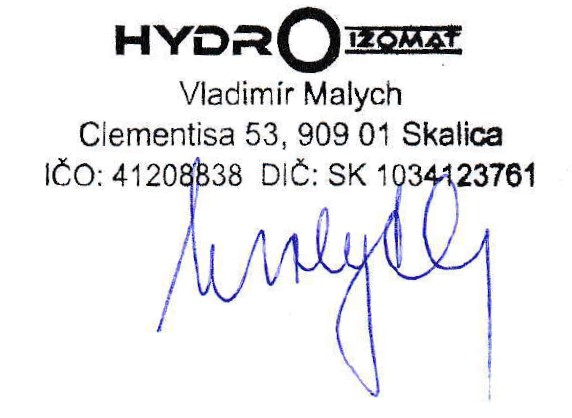 Zpracováno programem BUILDpower,  © RTS, a.s.REKAPITULACE STAVEBNÍCH DÍLŮVEDLEJŠÍ ROZPOČTOVÉ NÁKLADYZpracováno programem BUILDpower,  © RTS, a.s.RozpočetRozpočet2	Komplet_Nabídkový_VZMR2	Komplet_Nabídkový_VZMRJKSO ObjektObjektNázev objektuNázev objektuSKP 001001Stavební práceStavební práceMěrná jednotkaStavbaStavbaNázev stavbyNázev stavbyPočet jednotekUNBR001UNBR001Rámcová smlouva na stavební práceRámcová smlouva na stavební práceNáklady na m.j.0ProjektantProjektantTyp rozpočtuZpracovatel projektuZpracovatel projektu00ObjednatelObjednatelDodavatelDodavatelZakázkové číslo UNBR01RozpočtovalRozpočtovalPočet listůROZPOČTOVÉ NÁKLADYROZPOČTOVÉ NÁKLADYROZPOČTOVÉ NÁKLADYROZPOČTOVÉ NÁKLADYROZPOČTOVÉ NÁKLADYZákladní rozpočtové nákladyZákladní rozpočtové nákladyZákladní rozpočtové nákladyOstatní rozpočtové nákladyOstatní rozpočtové nákladyZRNHSV celkem440 060Ztížené výrobní podmínkyZtížené výrobní podmínky0ZRNPSV celkem2 812 726Oborová přirážkaOborová přirážka0ZRNM práce celkem2 440 213Přesun stavebních kapacitPřesun stavebních kapacit0ZRNM dodávky celkem0Mimostaveništní dopravaMimostaveništní doprava0ZRN celkemZRN celkem5 693 000Zařízení staveništěZařízení staveniště0Provoz investoraProvoz investora0HZSHZS0Kompletační činnost (IČD)Kompletační činnost (IČD)0ZRN+HZSZRN+HZS5 693 000Ostatní náklady neuvedenéOstatní náklady neuvedené0ZRN+ost.náklady+HZSZRN+ost.náklady+HZS5 693 000Ostatní náklady celkemOstatní náklady celkem0VypracovalVypracovalVypracovalZa zhotoviteleZa objednateleJméno :Datum :Podpis :Jméno :Datum :Podpis :Jméno :Datum :Podpis :Jméno :Datum :Podpis:Jméno :Datum :Podpis:Základ pro DPH	21,0Základ pro DPH	21,0Základ pro DPH	21,0% 5 693 000 Kč5 693 000 KčDPH	21,0DPH	21,0DPH	21,0% 1 195 530 Kč1 195 530 KčZáklad pro DPH	0,0Základ pro DPH	0,0Základ pro DPH	0,0% 0 Kč0 KčDPH	0,0DPH	0,0DPH	0,0% 0 Kč0 KčCENA ZA OBJEKT CELKEMCENA ZA OBJEKT CELKEMCENA ZA OBJEKT CELKEMCENA ZA OBJEKT CELKEM6 888 530 Kč6 888 530 KčStavba : Objekt :UNBR001 Rámcová smlouva na stavební práce 001 Stavební práceRozpočet :	2Komplet_Nabídkový_VZMRStavební dílStavební dílHSVPSVDodávkaMontážHZS3Svislé a kompletní konstrukcexxxxxx000061Úpravy povrchů vnitřníxxxxxx000064Výplně otvorůxxxxxx000095Dokončovací konstrukce na pozemních stavbxxxxxx000096Bourání konstrukcíxxxxxx000097Prorážení otvorůxxxxxx000099Staveništní přesun hmotxxxxxx0000641Výplně otvorů, čisté prostředí0xxxxxx000711Izolace proti vodě0xxxxxx000771Podlahy z dlaždic a obklady0xxxxxx000777Podlahy ze syntetických hmot0xxxxxx000781Obklady keramické0xxxxxx000783Nátěry0xxxxxx000784Malby0xxxxxx000M21Elektromontáže0002 440 2130CELKEM OBJEKT440 0602 812 72602 440 2130Název VRNKč%ZákladnaKčZtížené výrobní podmínky3 252 7870Oborová přirážka3 252 7870Přesun stavebních kapacit3 252 7870Mimostaveništní doprava3 252 7870Zařízení staveniště5 693 0000Provoz investora5 693 0000Kompletační činnost (IČD)5 693 0000Rezerva rozpočtu5 693 0000CELKEM VRN0P.č.Číslo položkyNázev položkyMJmnožstvícena / MJcelkem (Kč)Díl:3Svislé a kompletní konstrukceSvislé a kompletní konstrukce1310238211RT1Zazdívka otvorů plochy do 1 m2 cihlami na MVC s použitím suché maltové směsim30,25xxxxxxxxxx2317121151RT3Montáž ŽB překladů do 105 cm dodatečně do rýh včetně dodávky RZP 7/10  119 x 12 x 19 cmkus2,00xxxxxxxxxx3317944313RT2Válcované nosníky č.14-22 osazené do otvorů včetně dodávky profilu  I č.14t0,33xxxxxxxxxx4317944313RT4Válcované nosníky č.14-22 osazené do otvorů včetně dodávky profilu  I č.18t0,73xxxxxxxxxx5342233113R00Příčky cihel 29 m neb 24cm tl. do 14cmm215,00xxxxxxxxxx6342241162R00Příčky z cihel plných CP29  tl. 140 mm m21,50xxxxxxxxxx7342255022R00Příčky z desek Ytong tl. 7,5 cm m210,00xxxxxxxxxx8342255024R00Příčky z desek Ytong tl. 10 cm m210,00xxxxxxxxxx9342255028R00Příčky z desek Ytong tl. 15 cm m212,00xxxxxxxxxx10342261212R00Příčka sádrokarton. ocel.kce, 2x oplášť. tl.125 mm m21,00xxxxxxxxxx11342261213R00Příčka sádrokarton. ocel.kce, 2x oplášť. tl.150 mm m21,00xxxxxxxxxx12342263420R00Osazení revizních dvířek do příček, do 0,50 m2 kus10,00xxxxxxxxxx13342668111R00Těsnění styku příčky se stáv. konstrukcí PU pěnou m15,00xxxxxxxxxx1428349010Dvířka revizní plná, rozměr 200x200 mmkus10,00xxxxxxxxxxCelkem za3 Svislé a kompletní konstrukce3 Svislé a kompletní konstrukce88 088,52Díl:61Úpravy povrchů vnitřníÚpravy povrchů vnitřní15610991111R00Zakrývání výplní vnitřních otvorů m270,00xxxxxxxxxx16612131121Podkladní a spojovací vrstva vnitřních omítaných ploch, penetrace disperzní, nanášena ručněm2145,00xxxxxxxxxx17612403399RT2Hrubá výplň rýh ve stěnách maltou s použitím suché maltové směsim210,00xxxxxxxxxx18612409991RT2Začištění omítek kolem oken,dveří apod. s použitím suché maltové směsim128,00xxxxxxxxxx19612421311R00Oprava vápen.omítek stěn do 30 % pl. - hrubých Plochy po vybouraným obložením2150,00xxxxxxxxxx20612423731RT2Omítka rýh stěn MV o šířce nad 30 cm, štuková s použitím suché maltové směsim215,00xxxxxxxxxx21612999001PUR stěrka stěn designová, 3 vrstvá včetně penetrace podkladum2145,00xxxxxxxxxx22612999002PUR stěrka podlah designová, 3 vrstvá včetně penetrace podkladum24,00xxxxxxxxxxCelkem za61 Úpravy povrchů vnitřní61 Úpravy povrchů vnitřní168 774,89Díl:64Výplně otvorůVýplně otvorů23642941111RT3Pouzdro pro posuvné dveře jednostranné, do zdiva jednostranné pouzdro 800/1970 mmkus1,00xxxxxxxxxx24642942111RT3Osazení zárubní dveřních ocelových, pl. do 2,5 m2 včetně dodávky zárubně CgH  70 x 197 x 11 cmkus1,00xxxxxxxxxx25642942111RT4Osazení zárubní dveřních ocelových, pl. do 2,5 m2 včetně dodávky zárubně CgH  80 x 197 x 11 cmkus1,00xxxxxxxxxx26642942111RT5Osazení zárubní dveřních ocelových, pl. do 2,5 m2 včetně dodávky zárubně CgH  90 x 197 x 11 cmkus1,00xxxxxxxxxx27642942212RT2Osazení zárubně do sádrokarton. příčky tl. 100 mm včetně dodávky zárubně CgH 70/100kus1,00xxxxxxxxxx28642944121RT3Osazení ocelových zárubní dodatečně do 2,5 m2. včetně dodávky zárubně CgH  70x197x11 cmkus1,00xxxxxxxxxx29642944121RT4Osazení ocelových zárubní dodatečně do 2,5 m2. včetně dodávky zárubně CgH  80x197x11 cmkus1,00xxxxxxxxxx30642944121RT5Osazení ocelových zárubní dodatečně do 2,5 m2. včetně dodávky zárubně CgH  90x197x11 cmkus1,00xxxxxxxxxx31648991113RT2Osazení parapetních desek z plast. hmot š.nad 20cm včetně dodávky parapetní desky š. 250 mmm16,00xxxxxxxxxxCelkem za64 Výplně otvorů64 Výplně otvorů33 087,48Díl:95Dokončovací konstrukce na pozemních stavbáchDokončovací konstrukce na pozemních stavbách32952901111R00Vyčištění budov o výšce podlaží do 4 m m2330,00xxxxxxxxxxCelkem za95 Dokončovací konstrukce na pozemních stavbách95 Dokončovací konstrukce na pozemních stavbách28 901,40Díl:96Bourání konstrukcíBourání konstrukcíP.č.Číslo položkyNázev položkyMJmnožstvícena / MJcelkem (Kč)33900      R01HZS-stavební práce, stěhování zařízení stavební dělník v tarifní třídě 4h60,00xxxxxxxxxx34962031132R00Bourání příček cihelných tl. 10 cm m22,00xxxxxxxxxx35962031133R00Bourání příček cihelných tl. 15 cm m212,00xxxxxxxxxx36962032231R00Bourání zdiva z cihel pálených na MVC m30,50xxxxxxxxxx37962032432R00Bourání zdiva z dutých cihel nebo tvárnic na MVC m30,50xxxxxxxxxx38962084131R00Bourání příček deskových,sádrokartonových tl.10 cm m21,00xxxxxxxxxx39964011221R00Vybourání ŽB překladů  prefa dl. 3 m, 75 kg/m m30,25xxxxxxxxxx40964011361R00Vybourání ŽB překladů prefa dl. 4 m, 350 kg/m m30,25xxxxxxxxxx41967031732R00Přisekání plošné zdiva cihelného na MVC tl. 10 cm m21,00xxxxxxxxxx42967031733R00Přisekání plošné zdiva cihelného na MVC tl. 15 cm m21,00xxxxxxxxxx43968061136R00Vyvěšení dřevěných křídel vrat plochy do 4 m2 kus10,00xxxxxxxxxx44968061137R00Vyvěšení dřevěných křídel vrat plochy nad 4 m2 kus1,00xxxxxxxxxx45968062455R00Vybourání dřevěných dveřních zárubní pl. do 2 m2 m22,00xxxxxxxxxx46968062456R00Vybourání dřevěných dveřních zárubní pl. nad 2 m2 m24,00xxxxxxxxxx47968072455R00Vybourání kovových dveřních zárubní pl. do 2 m2 m220,00xxxxxxxxxx48968072456R00Vybourání kovových dveřních zárubní pl. nad 2 m2 m21,00xxxxxxxxxxCelkem za96 Bourání konstrukcí41 124,78Díl:97Prorážení otvorů49971033231R00Vybourání otv. zeď cihel. 0,0225 m2, tl. 15 cm, MVC kus5,00xxxxxxxxxx50971033241R00Vybourání otv. zeď cihel. 0,0225 m2, tl. 30 cm, MVC kus1,00xxxxxxxxxx51972012411R00Vybourání otvorů strop prefa pl. 0,50 m2, nad 12 cm kus1,00xxxxxxxxxx52972032200U00Bourání otv strop ker 0,25m2 tl20cm kus3,00xxxxxxxxxx53972052200U00Bourání otv strop žb 0,25m2 tl 20 cm kus3,00xxxxxxxxxx54973031324R00Vysekání kapes zeď cihel. MVC, pl. 0,1m2, hl. 15 cm kus6,00xxxxxxxxxx55973031824R00Vysekání kapes pro zavázání zdí tl. 30 cm m1,00xxxxxxxxxx56973031843R00Vysekání kapes pro zavázání příček tl. 15 cm, MC m1,00xxxxxxxxxx57973032210U00Sekání kapes zdi cih zař0,16 m2 15 cm kus4,00xxxxxxxxxx58976061111R00Vybourání dřevěných zábradlí a madel m25,00xxxxxxxxxx59978013191R00Otlučení omítek vnitřních stěn v rozsahu do 100 % m21,00xxxxxxxxxx60978027112R00Odstranění cementových omítek ostatních ploch m31,00xxxxxxxxxx61979011321R00Montáž a demontáž shozu za 2.NP ks1,00xxxxxxxxxx62979011329R00Přípl. k mont.a dem. shozu za každé další podlaží kus1,00xxxxxxxxxx63979011331R00Pronájem shozu m/den1,00xxxxxxxxxx64979087113R00Nakládání vybouraných hmot na dopravní prostředky t1,00xxxxxxxxxx65979011211R00Svislá doprava suti a vybour. hmot za 2.NP nošením t10,33xxxxxxxxxx66979011219R00Přípl.k svislé dopr.suti za každé další NP nošením t20,66xxxxxxxxxx67979011311R00Svislá doprava suti a vybouraných hmot shozem t10,33xxxxxxxxxx68979081111R00Odvoz suti a vybour. hmot na skládku do 1 km t10,33xxxxxxxxxx69979081121R00Příplatek k odvozu za každý další 1 km t103,31xxxxxxxxxx70979082111R00Vnitrostaveništní doprava suti do 10 m t10,33xxxxxxxxxx71979082121R00Příplatek k vnitrost. dopravě suti za dalších 5 m t103,31xxxxxxxxxx72979087112R00Nakládání suti na dopravní prostředky t10,33xxxxxxxxxx73979087312R00Vodorovné přemístění vyb. hmot nošením do 10 m t10,33xxxxxxxxxx74979087392R00Příplatek za nošení vyb. hmot každých dalších 10 m t103,31xxxxxxxxxx75979094111R00Nakládání nebo překládání vybouraných hmot t10,33xxxxxxxxxx76979999996R00Poplatek za skládku suti a vybouraných hmot t10,33xxxxxxxxxxCelkem za97 Prorážení otvorů66 464,71Díl:99Staveništní přesun hmot77999281111R00Přesun hmot pro opravy a údržbu do výšky 25 m t13,23xxxxxxxxxxCelkem za99 Staveništní přesun hmot13 618,61Díl:641Výplně otvorů, čisté prostředíP.č.Číslo položkyNázev položkyMJmnožstvícena / MJcelkem (Kč)78642101001RA0Kovová dvojitá příčka, oboustr. obklad, pozink,RAL vč. rastru C-profil, příprava na ZTI a elektrom240,00xxxxxxxxxx79642101002RA0Obkladový panel v 3,2m, pozink.plech na SK,RAL vč. kotvení do podlahm2293,00xxxxxxxxxx80642101003RA0Kovová obklad.příčka atyp, pozink plech na SDK,RAL vč. kotvení do podlah,m214,00xxxxxxxxxx81642101004RA0Prosklení do dvoj. příček, sklo tl.6mm, 1,2x0,9m, PHARMA, vč. magnetických žaluziíks4,00xxxxxxxxxx82642101005RA0Prosklení do příček, sklo tl.6mm, 1,2x0,9m,PHARMA vč. magnetických žaluziíks8,00xxxxxxxxxx83642101006RA0Grafické skleněné panely 1,5*3,0m ks5,00xxxxxxxxxx84642101007RA0Fabionové AL profily rohový pro styk stěnaxstěna l=3,2m, barva RALks31,00xxxxxxxxxx85642101008RA0Tmely, montážní a balící materiál kpl1,00xxxxxxxxxx86642101009RA0Zařízení staveniště,doprava,realizace kpl1,00xxxxxxxxxx87642101010RA0Zpracování dílenské dokumentace, služby hlavního inženýra projektukpl1,00xxxxxxxxxx88642101011RA0Inženýrské služby, zaškolení uživatele kpl1,00xxxxxxxxxx89642101012RA0Montáž sastav do připravených otvorů, logistika vyklizení prostorkpl1,00xxxxxxxxxxCelkem za641 Výplně otvorů, čisté prostředí793 484,00Díl:711Izolace proti vodě90711212002RT2Stěrka hydroizolační těsnicí hmotou Aquafin 2K (fa Schomburg), proti tlakové voděm28,00xxxxxxxxxxCelkem za711 Izolace proti vodě3 408,48Díl:771Podlahy z dlaždic a obklady91771572105R00Montáž podlah ker.průmys.hladkých,MC, 15x15 cm m28,00xxxxxxxxxx92771572112R00Montáž podlah ker.průmys.hladkých,MC, do 25x25 cm m28,00xxxxxxxxxx9359764201Dlažba Taurus Granit matná 150x150x9 mmm28,00xxxxxxxxxx9459764203Dlažba Taurus Granit matná 300x300x9 mmm28,00xxxxxxxxxx95998771103R00Přesun hmot pro podlahy z dlaždic, výšky do 24 m t1,66xxxxxxxxxxCelkem za771 Podlahy z dlaždic a obklady18 157,82Díl:777Podlahy ze syntetických hmot96777100001RA0Plošné odstranění lepidla po linoleu m2316,00xxxxxxxxxx97777100002RA0Ruční vybourání nesoudržného podkladu (odhad)m270,00xxxxxxxxxx98777100003RA0Ruční přebroušení podkladu (odhad)m270,00xxxxxxxxxx99777100004RA0Ozámkování - zabroušení podlahy o 5-6mm ve dveřích bm36,00xxxxxxxxxx100777100005RA0Vysátí podkladu, úklid m2632,00xxxxxxxxxx101777100006RA0Manipulace se sutí t24,00xxxxxxxxxx102777100007RA0Kontejner na odpad, likvidace odpadu t24,00xxxxxxxxxx103777100008RA0Vyrovnání vybouraného podkladu ručně hlaz. pytlovaným betonem, tl. do 70mm (odhad)m270,00xxxxxxxxxx104777100009RA0Vyrovnání nerovností do 30mm ručně hlaz. epexid. plastmaltoukg2 000,00xxxxxxxxxx105777100010RA0Plošné přebroušení podkladu m2316,00xxxxxxxxxx106777100011RA0Ruční dopracování okrajů m252,00xxxxxxxxxx107777100012RA0Penetrace na mokrý podklad (nad 4%vlhkosti) m270,00xxxxxxxxxx108777100013RA0Prolití podkladu epoxidovou penetrací-zpevnění dle odtrhových testům2246,00xxxxxxxxxx109777100014RA0Sanace trhlin technologií FH30-pružné překlenutí skelnou tkaninou prolitou pryskyřicíbm66,00xxxxxxxxxx110777100015RA0Osazení nerezové pásoviny 50/5mm vyztužení přejezdové hranybm4,00xxxxxxxxxx111777100016RA0Vytvoření fabionu z ručně hlazené plastmalty výška do 55mm, tl. 4mm antistatické provedeníbm252,00xxxxxxxxxx112777100017RA0Stěrka Atemit EPT AS ESD W - silnovrstvý, strojně hlazený epoxid. systém s vodivou úpravoum2316,00xxxxxxxxxx113777100019RA0Přesun hmot, strojů a zařízení kpl2,00xxxxxxxxxx114777100020RA0Měření svodových vlastností kpl1,00xxxxxxxxxxP.č.Číslo položkyNázev položkyMJmnožstvícena / MJcelkem (Kč)Celkem za777 Podlahy ze syntetických hmot1 872 343,82Díl:781Obklady keramické115781471107R00Obklad vnitř.stěn,keram.režný,hladký, MC, 20x20 cm m275,00xxxxxxxxxx116597813601Obkládačka Color One 19,8x19,8 bílá leskm275,00xxxxxxxxxx117998781103R00Přesun hmot pro obklady keramické, výšky do 24 m t5,10xxxxxxxxxxCelkem za781 Obklady keramické76 140,90Díl:783Nátěry118783122110R00Nátěr syntetický OK "A" dvojnásobný m220,00xxxxxxxxxx119783321210R00Nátěr syntetický žebrových trub dvojnásobný m2100,00xxxxxxxxxx120783623900R00Údržba, nátěr synt. truhl. výrobků 1x + 1x email m220,00xxxxxxxxxx121783991910R00Údržba, přemíst. křídel oken/dveří vodor. do 50 m kus20,00xxxxxxxxxxCelkem za783 Nátěry24 375,20Díl:784Malby122784161501R00Penetrace podkladu nátěrem HET, Brillant, 1 x m2235,00xxxxxxxxxx123784165821R00Malba tekutá HET Hetline, barva, bez penetrace,2 x m2235,00xxxxxxxxxxCelkem za784 Malby24 816,00Díl:M21Elektromontáže124210100110RAARozvaděč ARO kus1,00xxxxxxxxxx125210100111RAAAPS - automatický přepínač sítí 4P ATySet gM 125A/4pkus1,00xxxxxxxxxx126210100112RAAOstatní komponenty izolované soustavy (hlídače, převodníky,zobrazovací panel)kus1,00xxxxxxxxxx127210100113RAAOddělovací ochranný transformátor MED-3,15 KVA 230V/230Vkus2,00xxxxxxxxxx128210100114RAAKabeláž, vč. kabeláže napájecí soustavy kpl1,00xxxxxxxxxx129210100115RAASvítidla jednotky ARO kpl1,00xxxxxxxxxx130210100116RAAOstatní svítidla kpl1,00xxxxxxxxxx131210100117RAANouzová svítidla a protipanická svítidla kpl1,00xxxxxxxxxx132210100118RAAKoncové prvky (zásuvky, vypínače, stmívače, zásuvky PA)kpl1,00xxxxxxxxxx133210100119RAAOstatní podružný materiál kabelové trasy kpl1,00xxxxxxxxxx134210100121RAAMontáž kpl1,00xxxxxxxxxxCelkem zaM21 Elektromontáže2 440 213,00